Street/Building Naming and Numbering Application Form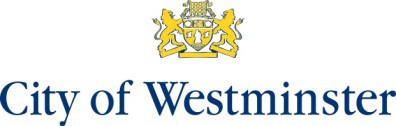 Declaration*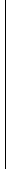 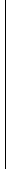 I/We hereby apply to Westminster City Council for a new or changed addresses as detailed in the above sections and on the accompanying documentation.I confirm that to the best of my knowledge the details given above are correct, that I am the legal owner of the properties described or if I am not, that I have the legal owner’s permission to make this application on their behalf.I have read Westminster City Council’s Street /Building Naming and Numbering Guidelines. I also understand that the responsibility to put in place any street/building number/name-plates required to adequately signpost the properties affected will lie with the applicant.   Print name:    Signature:                           Date:Payment & SubmissionPost cheque Payable to City of Westminster Post to	Street Naming & NumberingDevelopment Planning City of Westminster PO BOX 732RH1 9FL(for other payment options, email :SNN@WESTMINSTER.GOV.UK)I certify/the applicant certifies that proper notice has been given to everyone affected (as listed below) who is/was the owner* of any part of the land or building to which this application relates.* “owner” is a person with a freehold interest or leasehold interest with at least 7 years left to run.Signed - Applicant:	Or signed - Agent:	Date (DD/MM/YYYY):         * (1) If building/flats/unit/development under construction , provide estimated date of practical completion of building   works and when mail/post boxes will be in place .         * (2) Please state whether Flats will share one communal letter box located on front door or Flats will have individual letter                            boxes and where located.Is This application For:Is This application For:Building/flat numbering	(Fee: £112/each unit)	Area/Place naming	(Fee: £420)Building/flat re-numbering	(Fee: £112/each unit)	Area/Place re-naming	(Fee: £420) Building naming	(Fee: £112 each building)		Street naming	(Fee: £420)Building re-naming	(Fee: £112 each building)	Street re-naming	(Fee: £420)Building/flat numbering	(Fee: £112/each unit)	Area/Place naming	(Fee: £420)Building/flat re-numbering	(Fee: £112/each unit)	Area/Place re-naming	(Fee: £420) Building naming	(Fee: £112 each building)		Street naming	(Fee: £420)Building re-naming	(Fee: £112 each building)	Street re-naming	(Fee: £420)Applicant’s Details:(the current owner of the properties in question)Agent’s Details:(complete this section if you are submitting the proposal on behalf of the owner)Title*:Name*: Company: Address*:Postcode*: Tel*:E-mail*:All communication will be by e-mail unless requested otherwiseTitle*:Name*: Company: Address*:Postcode*: Tel*:E-mail*:All communication will be by e-mail unless requested otherwiseThe development* - fill in this part for any type of street/building naming and numbering applicationAddress*:	Postcode*:(In the absence of a confirmed current postal address, please use the site address as it was described on the application for planning permission)Is this Site/Building*:Existing	Not yet commenced	Under construction	Completed	Occupied	VacantDoes the development consist of*:Houses	Flats	Commercial units/office/shop/other(state type) 	A mixtureAre you*:Freeholder	Tenant	Leaseholder	Other, please state belowIs this application made as a result of*:New buildings	Conversion/sub-division of existing buildings	A mixture of the twoHas planning permission been granted for this development?Yes	No*If YES, please provide planning permission reference number e.g. 15/12345/FULL:Building/flat /commercial unit numbering/re-numbering (Fee: £112/each  unit)Building/flat /commercial unit numbering/re-numbering (Fee: £112/each  unit)Building/flat /commercial unit numbering/re-numbering (Fee: £112/each  unit)Building/flat /commercial unit numbering/re-numbering (Fee: £112/each  unit)Building/flat /commercial unit numbering/re-numbering (Fee: £112/each  unit)Existing total number of flat/ building/unit:Proposed total number of flat/ building/unit:  Details about the building/flats/units  tobe numbered/re-numbered:(use additional sheets if needed)Existing total number of flat/ building/unit:Proposed total number of flat/ building/unit:  Details about the building/flats/units  tobe numbered/re-numbered:(use additional sheets if needed)Existing total number of flat/ building/unit:Proposed total number of flat/ building/unit:  Details about the building/flats/units  tobe numbered/re-numbered:(use additional sheets if needed)Existing total number of flat/ building/unit:Proposed total number of flat/ building/unit:  Details about the building/flats/units  tobe numbered/re-numbered:(use additional sheets if needed)Existing total number of flat/ building/unit:Proposed total number of flat/ building/unit:  Details about the building/flats/units  tobe numbered/re-numbered:(use additional sheets if needed)CurrentCurrentProposedProposedFloorNumberFloorNumberApplication form*Documents that must be	1 copy of the site location plan /ordnance survey map with the sitesubmitted:	outlined in red and identifying main entrance of building on street.1 copy of floor plans clearly identifying the main entrance(s) and the flat formation and a schedule of plots/ flats/ floors layout. A plan showing locations/layout of buildings/pathways/blocks/retail units.Application form*Documents that must be	1 copy of the site location plan /ordnance survey map with the sitesubmitted:	outlined in red and identifying main entrance of building on street.1 copy of floor plans clearly identifying the main entrance(s) and the flat formation and a schedule of plots/ flats/ floors layout. A plan showing locations/layout of buildings/pathways/blocks/retail units.Application form*Documents that must be	1 copy of the site location plan /ordnance survey map with the sitesubmitted:	outlined in red and identifying main entrance of building on street.1 copy of floor plans clearly identifying the main entrance(s) and the flat formation and a schedule of plots/ flats/ floors layout. A plan showing locations/layout of buildings/pathways/blocks/retail units.Application form*Documents that must be	1 copy of the site location plan /ordnance survey map with the sitesubmitted:	outlined in red and identifying main entrance of building on street.1 copy of floor plans clearly identifying the main entrance(s) and the flat formation and a schedule of plots/ flats/ floors layout. A plan showing locations/layout of buildings/pathways/blocks/retail units.Application form*Documents that must be	1 copy of the site location plan /ordnance survey map with the sitesubmitted:	outlined in red and identifying main entrance of building on street.1 copy of floor plans clearly identifying the main entrance(s) and the flat formation and a schedule of plots/ flats/ floors layout. A plan showing locations/layout of buildings/pathways/blocks/retail units.Building naming/re-naming (Fee: £112 each building)Existing name:Proposed name:Total number of buildings to be named:Application form*Documents that must	1 copy of the site location plan /ordnance survey map with the sitebe submitted:	outlined  in redSupporting evidence that the proposed names have historical significance or linkage to the building and/or immediate area. A plan showing locations/layout of  buildings/pathways/blocks/retail units.Area/Place naming/re-naming (Fee: £420 each)Area/Place naming/re-naming (Fee: £420 each)Existing name:Existing name:Proposed name:Proposed name:Application form1 copy of the site location plan /ordnance survey map with the site*Documents that mustoutlined in red.be submitted:Supporting evidence that the proposed names have  historical significance or linkage to the area/place and/or                          immediate area.Street naming/re-naming (Fee: £  420 each)Existing name:Existing name:Proposed name:Proposed name:Application form1 copy of the site location plan /ordnance survey map with the site*Documents that mustoutlined in red.be submitted:Supporting evidence that the proposed names have historical   significance or linkage to the street and/or immediate area.Name of OwnerAddressDate Notice Served